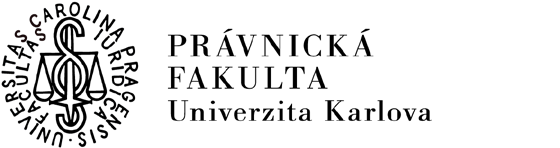 Dohoda o pracovní činnosti(dle § 74, 76 a 77 zákoníku práce)max. 0,5 úvazku pracovní doby za měsíc(vyplnit strojem nebo hůlkovým písmem)č.j.: PF/	Došlo dne .........................................(pro evidenci zaměstnaneckého odd.)Zaměstnavatel: Univerzita Karlova, Právnická fakulta, nám. Curieových 7, 116 40 Praha l, IČ:00216208, DIČ:CZ00216208, zastoupená děkanemprof. JUDr. Janem Kuklíkem, DrSc.aZaměstnanec: ……………………………………………	Pracoviště:……………………………….. (jméno, příjmení, titul)Rodné příjmení: …………………………………………	Rodné číslo: ..............................................(u cizinců č. pasu)Státní příslušnost: ……………………..	Místo narození: ......................................... Trvalý pobyt vč.PSČ:…………………………………………………………………………………. Kontaktní adresa a telefon: …………………………………………………………………………… Druh důchodu/přiznán od:.............................	Zdravotní pojišťovna: …………………...uzavírají tutodohodu o pracovní činnostiPopis pracovního úkolu včetně stanovení rozsahu v hodinách……………………………................…………………………………………………………………………………………………………..Práce bude vykonána na dobu určitou: od …………….…………	do…………………………Sjednaný rozsah práce (průměrná doba práce), max. v rozsahu 20 h týdně v průměru):…………………………………………………………………………………………………………..Odměna za výše vykonanou práci se stanoví:………………………………………………………. a je hrazena z prostředků (fakulty, grantu, projektu aj.)………………………………………………..Zaměstnanec prohlašuje, že jeho příjem u ostatních zaměstnavatelů je vyšší než minimální mzda.Zaměstnanec prohlašuje, že kromě této dohody * má/nemá v rámci UKpracovní poměr: uvést fakultu či jinou součást, úvazek, druh práce…………………………………………………………………………………………..............dohodu o pracích mimo pracovní poměr: uvést fakultu, příp. další pracoviště UK (uveďte druh dohody, druh práce, zahájení a ukončení práce)…………………………………………………………………………………………………..Odměnu za práci provedenou na základě výše uvedené dohody chci vyplatit (nehodící škrtněte):bezhotovostně na č. účtu, u cizinců č. IBAN (nutno vyplnit přílohu Podklad pro platbu v zahraničí) .......................................................................................................................složenkouv hotovosti v pokladně (pouze cizinci)Odměna za vykonanou práci bude vyplacena měsíčně pozadu ve výplatním termínu fakulty na základě výkazu o vykonané práci, schváleného vedoucím pracoviště, případně řešitelem grantu po srážce daně z příjmu a příp. pojistného.Zaměstnanec byl seznámen s předpisy, které se vztahují k sjednané práci, zejména s předpisy o bezpečnosti práce.Další ujednání: cestovné – jízdné, ubytování, stravné *	náleží	nenáleží Prohlašuji, že všechny mnou uvedené údaje jsou pravdivé a že bez zbytečného odkladu nahlásím změnu zpracovávaných osobních údajů.Prohlašuji, že *mám/nemám stanovené srážky ze mzdy – např. v rámci exekuceProhlašuji, že jsem byl(a)ve smyslu § 11 zák. č. 101/2000 Sb., o ochraně osobních údajů řádně informován(a) o zpracování mnou poskytnutých osobních údajů ,seznámen(a) s § 13 zák. č. 101/2000 Sb., o ochraně osobních údajů, a zavazuji se, že jako osoba, která přichází do styku s osobními údaji, budu zachovávat mlčenlivost o těchto údajích a že budu plnit pracovní povinnosti tak, aby nedošlo k neoprávněnému nebo nahodilému přístupu k osobním údajům apod. Jsem si vědom, že tato povinnost trvá i po ukončení pracovního vztahu.V Praze dne ………………………………………………………….	…………………………………………..vedoucí pracoviště	referentka zaměstnaneckého odd.……………………………………….	(agenda PaM)………………………… řešitel projektu*……………………………………….	………………………………………. zaměstnanec		děkan*nehodící se škrtněte